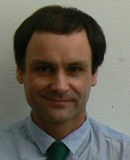 Kevin Van Ess Birth date: January 7, 1970N ationality: N ew Zea1anderP.O. Box 293, Shortland Street, Auckland , New ZealandEmployment history2007(August)-2014(August)1 taught communication Eng1ish and IEL TS at Auck1and Eng1ish Academy (N ewZea1and) to students of all levels and nationa1ities. A wide range of se1f-deve1opedmateria1s were used, as well as on-1ine 1earning activities.2003 (September)-2007 (March)At Meiji Gakuin University (Japan) 1 prepared and carried out classes covering the fourmain skills of 1anguage acquisition in the Intemationa1 Studies Department and theCenter for Libera1 Arts. 1 a1so undertook curricu1um design，on-going progressassessment and examination preparation.2000(May)-2003(June))1 served as an Eng1ish teacher and Education Department Manager at British Hills(Japan). Duties included course writing, supervision of 15 teachers, assisting with sa1es,and teaching a very wide range of classroom 1essons and supp1ementary activities (suchas sports, and team-bui1ding). Students varied great1y in ages (from preschoo1) and 1eve1s.1998 (October )-1999 (Sept)1 worked at Kiwi Eng1ish Academy (New Zea1and). My c1asses ranged from e1ementary1eve1 to business, and examination preparation. Computers,excursions, and 1anguage1aboratory faci1ities were used r‘egu1arly. 1 taught both chi1dren and adults.1997(Septenber) -1998 (August)1 was an Eng1ish instructor to young and adult 1earners at ZenkenInternation Academy.Creation of new courses and materia1s was an on-going responsibi1ity.1995(May) – 1997(September)Eng1ish communication lessons (at Nova, Japan) were carried out for peop1e of all agesand 1eve1s.